附件2资格复审和面试位置地图地址：武汉市武昌区东湖路姚家岭街231号东湖大厦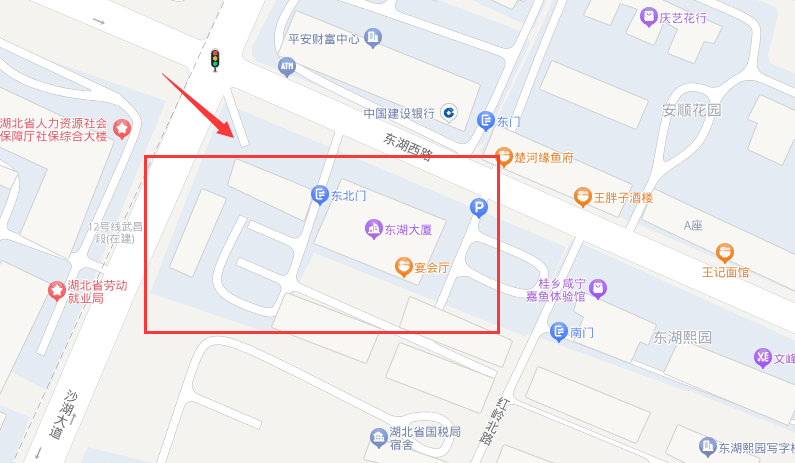 